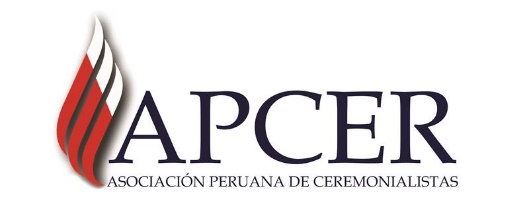 FICHA DE INSCRIPCIÓNCostos de inscripción:Profesionales y público en general							      S/.50.00Colegiados y socios APCER								      S/.40.00Estudiantes de pregrado e Institutos superiores						      S/.30.00El valor incluye:Participación del eventoCertificación correspondienteABONO INSCRIPCIÓN CTA CTE BANCO BBVA 0011-0117-0100072382CCI 011-117-000100072382-93DATOS PERSONALES:NOMBRE:APELLIDOS:CORREO ELECTRÓNICONOMBRE DE LA ORGANIZACIÓN A LA QUE PERTENECECARGO/PUESTODATOS COMPLETOS DE LA RAZÓN SOCIAL(Solo para factura)RUC